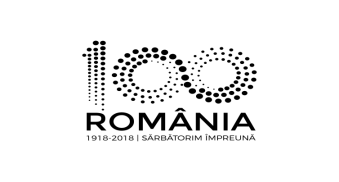 ROMÂNIAJUDEŢUL NEAMŢCONSILIUL LOCAL AL COMUNEI CRĂCĂOANI                                                                                                                                                                     H OT A R Â R ENr.43 din 25.09.2018privind  modificarea componenţei Structurii comunitare consultativeîn domeniul asistenţei sociale şi protecţiei copilului din cadrul comunei Crăcăoani         Consiliul Local al comunei Crăcăoani, judeţul Neamţ;         Analizând expunerea de motive nr.5472 din 24.09.2018 a primarului comunei Crăcăoani, judeţul Neamţ, raportul de specialitate cu nr. 5473/2018,         Vazând referatul nr. 5471 din 24.09.2018 întocmit de doamna Macovei Veluca, consilier superior în cadrul Compartimentului de asistenţă socială,           Având în vedere prevederile art.113 si art.114 din Legea nr.272/2004, privind protecţia şi promovarea drepturilor copilului, cu modificările şi completările ulterioare;          Luând act de avizul favorabil al comisiilor  de specialitate.         In temeiul dispoziţiilor art.36, alin.(2), lit. «d », alin.(6), lit.a), pct.2  şi ale art.45, alin.(1) din Legea nr.215/2001,  privind administraţia publică locală, republicată, cu modificările şi completările ulterioare ;HOTĂRĂŞTE:             Art.1. –  Se constituie  componenţa Structurii comunitare consultative în domeniul asistenţei sociale şi protecţiei copilului din cadrul comunei Crăcăoani, având urmatoarea componenţă :Preşedinte – primarul  comunei – Zamfir PetreMembri     - secretar- Ursache Florin                    - consilier superior- Macovei Veluca                  - consilier local – Homorozan Elena                                   - medic de familie – dr.Enaru Raluca                  - directorul Şcolii « Gheorghe Săvinescu» – Savin Dionisie                  - profesor- Antohi Paula               - şeful Postului de Poliţie – Roşu Gheorghe               - preot–  Chihaia Mihai               -preot Adumitroae Mihai-Daniel               - asistent medical comunitar- Solomiea Cristina Lăcrămioara           Art.2. – Rolul acestei structuri este de a soluţiona unele cazuri concrete, cât şi de a răspunde nevoilor globale ale colectivităţii în procesul de identificare a nevoilor comunităţii şi de soluţionare la nivel local a problemelor sociale care privesc copiii, asigurând prevenirea separării copilului de parinţii săi, precum şi protecţia specială  a copilului lipsit, temporar sau definitiv, de îngrijirea părinţilor săi.            Art.3. – Secretarul comunei va  transmite  prezenta hotărâre autorităţilor şi persoanelor interesate.                                                      PRESEDINTE DE SEDINTA                                                       Consilier,SAVIN ION-DIONISIE                                                                                                 CONTRASEMNEAZA                                                                                                                Secretar, URSACHE  FLORIN                                                                                                     Aprob, ROMÂNIA                                                                      Primar-Petre ZamfirJUDEŢUL NEAMŢPRIMĂRIA COMUNEI CRĂCĂOANI                      ___________________Nr. 5471  din 24.09.2018R E F E R A T	Subsemnata Macovei Veluca, consilier superior în cadrul Compartimentului asistenţă socială, al comunei Crăcăoani, având în vedere prevederile art.113 şi 114 a  Legii 272 din 21 iunie 2004, republicată, privind protecţia şi promovarea drepturilor copilului, vă solicit iniţierea unui proiect de hotărâre privind constituirea Comitetului consultativ în domeniul asistenţei sociale formata din: Preşedinte – primarul  comunei – Zamfir PetreMembri :  secretar- Ursache Florin- consilier superior- Macovei Veluca- consilier local – Homorozan Elena               - medic de familie – dr.Enaru Raluca- directorul Şcolii « Gheorghe Săvinescu» – Savin Dionisie- profesor- Antohi Paula- şeful Postului de Poliţie – Roşu Gheorghe- preot–  Chihaia Mihai-preot Adumitroae Mihai-Daniel- asistent medical comunitar- Solomiea Cristina LăcrămioaraÎntocmit,Macovei Veluca-consilier superiorROMÂNIAJUDEŢUL NEAMŢPRIMĂRIA COMUNEI CRĂCĂOANINr. 5472  din 24.09.2015EXPUNERE DE MOTIVE	privind  modificarea componenţei Structurii comunitare consultativeîn domeniul asistenţei sociale şi protecţiei copilului din cadrul comunei Crăcăoani	Prin articolele 113 şi 114 din  Legea 272/2004* republicată* privind protecţia şi promovarea drepturilor copilului , autorităţile administraţiei publice locale au obligaţia de a implica colectivitatea locală în procesul de identificare a nevoilor comunităţii şi de soluţionare la nivel local a problemelor sociale care privesc copiii.	În acest scop am elaborate şi iniţiat proiectul de hotărâre  necesar pentru constituirea Structurii comunitare consultative în domeniul asistenţei sociale şi protecţiei copilului , ce va fi supusă dezbaterii Consiliului Local.PRIMAR,PETRE ZAMFIRROMÂNIAJUDEŢUL NEAMŢPRIMĂRIA COMUNEI CRĂCĂOANINr. 5473  din 24.09.2015RAPORT DE SPECIALITATE la proiectul de hotărâre privind  modificarea componenţei Structurii comunitare consultative în domeniul asistenţei sociale şi protecţiei copilului din cadrul comunei Crăcăoani	Cu privire la proiectul de hotărâre privind modificarea componenţei Structurii comunitare consultative în domeniul asistenţei sociale şi protecţiei copilului din cadrul comunei Crăcăoani, este absolut necesar elaborarea şi aprobarea acestuia deoarece Prin articolele 113 şi 114 din  Legea 272/2004* republicată* privind protecţia şi promovarea drepturilor copilului , autorităţile administraţiei publice locale au obligaţia de a implica colectivitatea locală în procesul de identificare a nevoilor comunităţii şi de soluţionare la nivel local a problemelor sociale care privesc copiii.În urma analizei proiectului iniţiat de primarul comunei am constatat că acesta respectă prevederile legale în vigoare, drept pentru care recomand Consiliului local aprobarea sa în următoarea componenţă:Preşedinte – primarul  comunei – Zamfir PetreMembri :  secretar- Ursache Florin- consilier superior- Macovei Veluca- consilier local – Homorozan Elena               - medic de familie – dr.Enaru Raluca- directorul Şcolii « Gheorghe Săvinescu» – Savin Dionisie- profesor- Antohi Paula- şeful Postului de Poliţie – Roşu Gheorghe- preot–  Chihaia Mihai-preot Adumitroae Mihai-Daniel- asistent medical comunitar- Solomiea Cristina Lăcrămioara 	SECRETAR ,                                                  FLORIN URSACHE